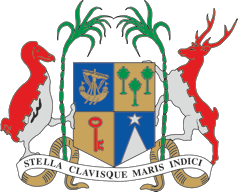 MINISTRY OF NATIONAL INFRASTRUCTURE AND COMMUNITY DEVELOPMENT(National development unit)COMMUNIQUÉRéouverture des Citizens Advice Bureaus (CABs) à partir du 1er Juillet 2021Dans le cadre de la réouverture des bureaux  CAB, des dispositions seront prises comme suit:L’accès au public se fera en ordre alphabétique du lundi au vendredi sur présentation de la carte d’identité nationale comme suit:	A – L (9 heures à midi)	M – Z (13 heures à 16 heures)Le public est appelé à maintenir la distanciation sociale (1m) et observer les gestes barrières, y compris le port du masque et l’utilisation régulier du gel hydroalcoolique.Dans la mesure du possible, le public est encouragé à avoir recours aux services CAB en télephonant sur les numéros disponibles sur le www.ndu.govmu.org et d’utiliser le Citizens Support Portal sur le www.csu.mu.L’accès sera interdit aux mineurs.25 juin 2021Reopening of Citizens Advice Bureau (CABs) as from 1st July 2021In the context of the reopening of the CABs, measures are being taken as follows:Access will be allowed to members of the public from Monday to Friday upon presentation of the National Identity Card in the following alphabetical order A – L (9 am to Noon)M – Z (1 pm to 4 pm)Members of the public are called upon to maintain social distancing (1m) and shielding measures including wearing of face masks and use of sanitisers on a regular basis.As far as possible, the public is encouraged to have recourse to CAB services by calling on the numbers available on www.ndu.govmu.org or make use of the Citizens Support Portal on www.csu.mu.Minors will not be allowed entry.25 June 2021